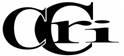 Academic Calendar – Summer 2022Session IRegistration begins for Summer Sessions I & II					April 4 (Mon)Waiver Registration Day all Locations 9 a.m. – 3 p.m.				May 19 (Thu)(Senior and Unemployed RI Citizens)Session I - Classes begin								May 23 (Mon)Session I – Add period for enrolled students 						May 23 – 25 (Mon – Wed)Session I – Drop period for enrolled students						May 23 – 27 (Mon – Fri)(Courses will not appear on transcript)Session I – Faculty report verification of enrollment					May 24 – 27 (Tue – Fri)(VOE’s due by NOON)No refund of tuition or fees after this date						May 27 (Fri)Holiday (No classes)									May 30 (Mon)Make-up for day & evening courses (May 30 holiday)				June 3 (Fri)Session I – Last day to withdraw from a class to a receive grade of “W”		June 16 (Thu)Finals week for Session I classes							June 27 – July 1 (Mon – Fri)Session I – Grades Due by NOON							July 5 (Tue)Academic Calendar – Summer 2022Session IIWaiver Registration Day all Locations 9 a.m. – 3 p.m.				June 30 (Thu)(Senior and Unemployed RI Citizens)Independence Day Holiday (Observed)						July 4 (Mon)Session II - Classes begin								July 5 (Tue)Session II – Add period for enrolled students 					July 5 – 7 (Tue –Thu)Session II – Drop period for enrolled students					July 5 - 11 (Tue – Mon)(Courses will not appear on transcript)Session II – Faculty report verification of enrollment				July 8 - 11 (Fri – Mon)(VOE’s due by NOON)No refund of tuition or fees after this date						July 11 (Mon)Session II – Last day to withdraw from a class to a receive grade of “W”		July 29 (Fri)Holiday (no classes)									Aug 8 (Mon)Make-up for day & evening courses							Aug 12 (Fri)Finals week for Session II classes							Aug 9 – 15 (Tue - Mon)Session II – Grades Due by NOON							August 17 (Wed)